THE DIOCESES OF MOOSONEEAnglican Church of Canada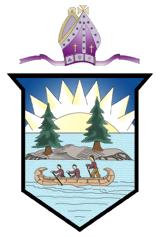 Prayer CalendarJuly – December, 2017DIOCESE OF MOOSONEWEEKLY PRAYER CYCLEJULY TO DECEMBER, 2017We have decided to cease our prayer partnership with the Diocese of Quebec with the recent retirement of Bishop Dennis Drainville. During the next few months we will be looking for another Diocese to join us as prayer partners. In the meantime we continue to uphold our ministries across Moosonee and the Church in the WorldTo report updates or corrections, contact tom.corston@sympatico.caJuly 2 – Pentecost 4 We give thanks for this good land of Canada as were celebrate our 150th anniversaryPray for our Primate, Archbishop Fred & Lynn HiltzIn The World: Diocese of Ogori-Magongo - (Lokoja, Nigeria) The Rt Revd Festus DaviesDiocese of Ohaji / Egbema - (Owerri, Nigeria) The Rt Revd Chidi Collins OparaojiakuDiocese of Moosonee: Archbishop Colin and Ellen Johnson; Assistant Bishop Thomas Corston and Ruth.July 9 – Pentecost 5Pray for Fred, Primate; Colin, Bishop of Moosonee; Thomas, Moosonee Assistant Bishop; In The World:Diocese of Okinawa - (Japan) The Rt Revd David Eisho Uehara	        Diocese of Moosonee: St. Matthew’s Cathedral, Timmins: The Very Rev. Dr. Gregory Gilson, The Rev. Phelan Scanlon, (Diocesan Missioner) The Rev. Deirdre Roach (Hon). Layreaders – Peter Colbert, Faythe Colbert	July 16 - Pentecost 6Pray for Fred, Primate; Colin, Bishop of Moosonee; Thomas, Moosonee Assistant Bishop; In The World:(Diocese of Ontario, Canada) The Rt Revd Michael Oulton		        Diocese of Moosonee: St. Matthew’s/ St. Paul’s Church, Hearst: The Rev Larry Armstrong. Layreaders – Susan Jansson, Lauren Quist, Kerttu LadouceurJuly 23 – Pentecost 7Pray for Fred, Primate; Colin, Bishop of Moosonee; Thomas, Moosonee Assistant Bishop;In The World: Diocese of Osun North East - (Ibadan, Nigeria) The Rt Revd Humphery OlumakaiyeDiocese of Moosonee:Church of St. John the Baptist, Wemindji: The Rev. Gladys Matoush; Layreaders – Dinah Shashaweskum, Raymond Atsynia, Billy Gilpin, Frances Mark, July 30 – Pentecost 8Pray for Fred, Primate; Colin, Bishop of Moosonee; Thomas, Moosonee Assistant Bishop; In The World: Diocese of Pennsylvania - (ECUSA); The Rt Revd Daniel Gutierrez… Diocese of Pittsburgh; The Rt Revd Dorsey W M McConnellDiocese of Moosonee:St. James’ Church, Geraldton: The Rev. Valerie Isaac, Layreader: Michelle Ferring							-2-August 6 – Pentecost 9Pray for Fred, Primate; Colin, Bishop of Moosonee; Thomas, Moosonee Assistant Bishop; In The World: Puerto Rico – (ECUSA) The Rt Revd Wilfrido Ramos OrenchDiocese of Moosonee: St. Luke’s Church, Hornepayne: The Rev. Larry Armstrong. Layreaders –  Donald Harasymiw, Mary Lea Harasymiw, Isabel Dube, Ilene Jaremy. August 13 – Pentecost 10 Pray for Fred, Primate; Colin, Bishop of Moosonee; Thomas, Moosoneee Assistant Bishop; In The World: Diocese of Remo - (Lagos, Nigeria) The Rt Revd Michael Fape.Diocese of Moosonee:St. Stephen’s Church, Constance Lake First Nation: The Rev. Larry Armstrong. Layreaders – Harvey Ferris, Standsinwater Sutherland  August 20 – Pentecost 11Pray for Fred, Primate; Colin, Bishop of Moosonee; Thomas, Moosonee Assistant Bishop; In The World: Diocese of Rochester (ECUSA) The Rt Revd Prince Singh…Diocese of Rochester - (Canterbury, England); The Rt Revd James LangstaffDiocese of Moosonee:St. Mark’s Church, Eastmain; Captain Agnes Flam, CA, Lay Incumbent; Layreaders – Donald Gilpin, Florrie Mark Stewart, Daniel Moses. Margaret CheezoAugust 27 – Pentecost 12Pray for Fred, Primate; Colin, Bishop of Moosonee; Thomas, Moosonee Assistant Bishop; In The World: Diocese of Ruvuma - (Tanzania) The Rt Revd Maternus KapingaDiocese of Moosonee: St. Peter’s Church, Waskaganish:. Layreader –Rita Jonah McLeodSeptember 3 – Pentecost 13Pray for Fred, Primate; Colin, Bishop of Moosonee; Thomas, Moosonee Assistant Bishop; In The World: Diocese of San Diego - (ECUSA); The Rt Revd James Mathes…Diocese of San Joaquin; The Rt Revd Chester Talton &The Rt Revd David RiceDiocese of Moosonee: St. Barnabas Church, Waswanipi:. Canon Clifford Dee. Layreaders – Ella Gull, Irene Otter	September 10 – Pentecost 14Pray for Fred, Primate; Colin, Bishop of Moosonee; Thomas, Moosonee Assistant Bishop; In The World: Seychelles - (Indian Ocean) The Rt Revd James Richard Wong Yin SongDiocese of Moosonee: St. Thomas Church, Moose Factory: The Rev. Norm Wesley, Layreaders – Robert Chilton, Marion Maybee, Grace Delaney September 17 – Pentecost 15Pray for Fred, Primate; Colin, Bishop of Moosonee; Thomas, Moosonee Assistant Bishop; In The World: Diocese of Sodor & Man - (York, England); The Ven Peter EaglesDiocese of Moosonee:St. John’s Church, Chapleau: Bishop Tom Corston, Priest-in-Charge; Layreaders – Carole Byce, Louise Henderson, Velma Morin, Verna Serre							-3-September 24 – Pentecost 16Pray for Fred, Primate; Colin, Bishop of Moosonee; Thomas, Moosonee Assistant Bishop; In the World: Diocese of Southeast Florida - (ECUSA) The Rt Revd Leopold Frade & Coadjutor Bishop, The Rt Revd Peter David Eaton.Diocese of Moosonee:St. Philip’s Church, Chisasibi: The Rev. Canon Jacob Sealhunter, The Rev. Clifford Bearskin, The Rev. Samuel Bearskin, The Rev. Abraham Cox, The Rev. Stephen Pepabano, The Rev. Eliza Webb (Deacon). Layreaders – Phylis Chiskamish, Charles BobbishOctober 1  - Pentecost 17Pray for Fred, Primate; Colin, Bishop of Moosonee; Thomas,  Moosonee  Assistant Bishop; In The World: Diocese of Southern Philippines - (Philippines) The Rt Revd Danilo Labacanacruz Bustamante			Diocese of Moosonee: Church of St. John the Evangelist, Mistissini: The Rev. George Westgate; Ann Westgate, Parish Evangelist. Layreaders – Helen Iserhoff, Jimmy Iserhoff,  Maggie Petawabano.October 8 – Pentecost 18 (Canadian Thanksgiving)Pray for Fred, Primate; Colin, Bishop of Moosonee; Thomas, Moosonee Assistant Bishop; In The World: Diocese of St Albans - (Canterbury, England) The Rt Revd Alan SmithSt Albans - Bedford - (Canterbury, England) The Rt Revd Richard AtkinsonSt Albans - Hertford - (Canterbury, England) The Rt Revd Michael BeasleyDiocese of Moosonee:“The LivingRoom” ministry, Schumacher; The Rev. Catherine Murkin; The Rev. Phelan Scanlon (Diocesan Missioner); Layreader – Jan Maloney; October 15 – Pentecost 19Pray for Fred, Primate; Colin, Bishop of Moosonee; Thomas, Moosonee Assistant Bishop; In The World: Diocese of Swaziland - (Southern Africa) The Rt Revd Ellinah Ntfombi WamukoyaDiocese of Moosonee: The Moosonee School of Ministry, Teachers & students gathered this weekend in Cochrane for Term 3.October 22 – Penetcost 20Pray for Fred, Primate; Colin, Bishop of Moosonee; Thomas, Moosonee Assistant Bishop; In The World: Diocese of Temotu - (Melanesia) The Rt Revd Leonard Dawea.Diocese of Moosonee: St. John’s Church, Foleyet: The Rev. Phelan ScanlonOctober 29 – Pentecost 21Prayfor Fred, Primate; Colin, Metropolitan and Bishop of Moosonee; Thomas, Moosonee Assistant BishopIn The World: Diocese of Thoothukudi - Nazareth - (South India) &Diocese of Tirunelveli - (South India) The Rt Revd Jayaraj ChristdossDiocese of Moosonee: St. Mark’s Church, Iroquois Falls; The Rev. Patricia Dorland, The Rev. Deacon Norma Teigen 							-4-November 5 – Pentecost 22Pray for Fred, Primate; Colin, Bishop of Moosonee; Thomas. Moosonee Assistant Bishop; In The World: Diocese of Toungoo - (Myanmar) The Rt Revd Saw WilmeDiocese of Moosonee:Golden Valley Church, Val d’Or: The Rev. Canon Clifford Dee.Layreader - Kathleen NouryNovember 12 – Pentecost 23 (Remembrance Sunday)Pray for Fred, Primate; Colin, Bishop of Moosonee; Thomas, Moosonee Assistant Bishop; In The World: Diocese of Ughelli - (Bendel, Nigeria) The Rt Revd Cyril OdutemuDiocese of Moosonee: St. Paul’s Church, South Porcupine: The Very Rev. Gregory Gilson. Layreaders – James Anderson, Lorraine LaihoNovember 19 – Pentecost 24Pray for Fred, Primate; Colin, Bishop of Moosonee; Thomas, Moosonee Assistant Bishop; In The World: Diocese of Uyo - (Niger Delta, Nigeria) The Rt Revd Prince AsukwoAntaiDiocese of Moosonee: Holy Trinity Church, Cochrane: The Ven. Deborah Lonergan-Freake, The Rev. Deacons Richard Moore & Edith Belair.  Layreaders –  Anne Dyas, Kim Skidmore, James Lonergan-FreakeNovember 26 – Reign of Christ SundayPray for Fred, Primate; Colin, Bishop of Moosonee; Thomas. Moosonee Assistant Bishop; In The World: Diocese of Wad Medani - (Northern, Sudan) The Rt Revd Saman Farajalla MahdiDiocese of Moosonee: Church of the Apostles, Moosonee: The Rev. Norm Wesley,Layreaders – Mary Auger, Ronnie WesleyDecember 3 – Advent 1Pray for Fred, Primate; Colin, Bishop of Moosonee; Thomas, Moosonee Assistant Bishop; In The World: Diocese of West Buganda - (Uganda) The Revd Henry Katumba-TamaleDiocese of Moosonee:St. Mark’s Church, Kapuskasing: The Rev. Valerie Isaac, The Rev. Deacon Anne Stenabaugh; Layreader-in-Training, Anne Marie CarrierDecember 10 – Advent 2Pray for Fred, Primate; Colin, Bishop of Moosonee; Thomas, Moosonee Assistant Bishop; In The World: Diocese of Western North Carolina - (ECUSA) The Rt Revd José Antonio McLoughlinDiocese of Moosonee: St. Peter’s Church, Kirkland Lake: The Rev. Catherine Murkin, Layreaders – Lesley Curtis, Diane Thompson. December 17 – Advent 3Pray for Fred, Primate; Colin, Bishop of Moosonee; Thomas, Moosonee Assistant Bishop; In the World: Diocese of Wyoming - (ECUSA) The Rt Revd John SmylieDiocese of Moosonee:The Rev. Iris Montague, Timmins Hospital & Seniors’ Residences Chaplain; Layreader – Jan MaloneyDecember 24 – CHRISTMAS							-5-December 31 – Christmas 1Pray for Fred, Primate; Colin, Bishop of Moosonee; Thomas, Moosonee Assistant Bishop;In The World: Diocese of Zululand - (Southern Africa) The R tRevd Monument MakhanyaDiocese of Moosonee:St. Paul’s Church, Kashechewan - Layreaders –Simeon Wynne, George Koosees; Emily Stephen, Clymie Friday and John Wesley  